Космонавты должны быть внимательными. Выполни задание №2 -развивай внимательность и аккуратность.Сначала нужно отгадать загадку: Ни пера, ни крыла,А быстрее орла.Только выпустит хвост –Понесется до звезд.   (Ракета)Отлично! Теперь ты знаешь, что нужно построить, но будь внимателен, задание очень сложное! Задание 2. Нужно взять бумагу в клеточку.  Отсчитать от нижнего левого угла 10 клеточек вправо и 5 клеточек вверх -  Поставить точку.  Далее пользоваться алгоритмом:1 клетка вверх2 клетки вправо  и т.д.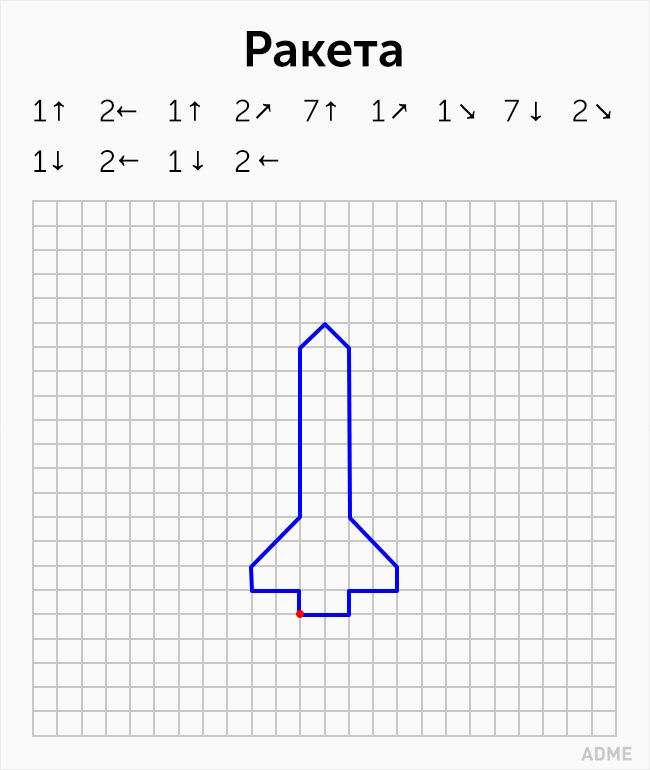 Если все сделано правильно, у вас должна получиться вот такая ракета